Nerve CellsThe human body is made up of trillions of cells.  Cells of the nervous system, called nerve cells or _________________, are specialized to carry “messages” through an electrochemical process.  The human brain has approximately _________________.  Neurons come in many different shapes and sizes.  Some of the smallest neurons have cell bodies that are only _________________wide.  Some of the biggest neurons have cell bodies that are ___________ wide (Remember, 1 micron is equal to one thousandth of a millimeter!).Neurons are similar to other cells in the body because:Neurons are surrounded by a _________________.Neurons have a _________________that contains genes.Neurons contain cytoplasm, mitochondria and other organelles.Neurons carry out basic _________________such as protein synthesis and energy production.However, neurons differ from other cells in the body because:Neurons have specialized cell parts called _______________ and ______________.  Dendrites bring electrical signals to the cell body and axons take information away from the cell body.Neurons communicate with each other through an _________________ process.Neurons contain some specialized structures (_________________) and chemicals (_________________)Connections to Previous Knowledge:     Exocytosis and NeurotransmittersWhen nerve cells release large molecules, called neurotransmitters (a chemical), they are releasing them through ____________________.  This is the “chemical” part of electrochemical communication between neurons.Remember, what does exocytosis require?  (aka what kind of transport is it?) _______________Neurons can be classified by the direction that they send information._________________send information from sensory receptors (e.g. in skin, eyes, nose, tongue, ears) TOWARD the central nervous system._________________send information AWAY from the central nervous system to muscles or glands._________________send information BETWEEN sensory neurons and motor neurons.  Most interneurons are located in the central nervous system.Connection to Previous Knowledge:     The Famous Sodium Potassium Pump!What type of transport is this?  Does it require energy (ATP)?____________________Which ions are transported across the membrane? _____________________________Nerve cells send electrical signals through their axon to communicate information from one cell to the next.  This is the “electrical” part of the electrochemical communication along the neuron and is called _____________________.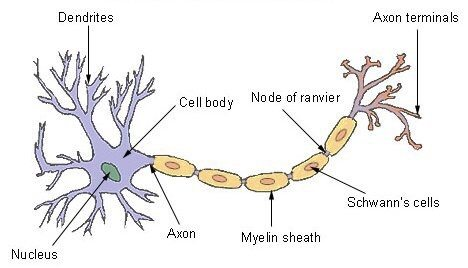 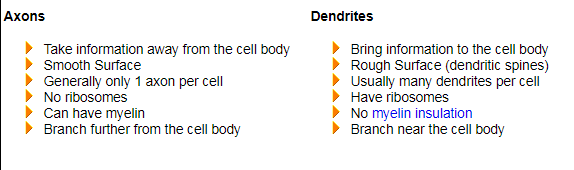 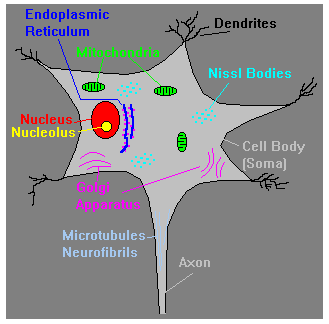 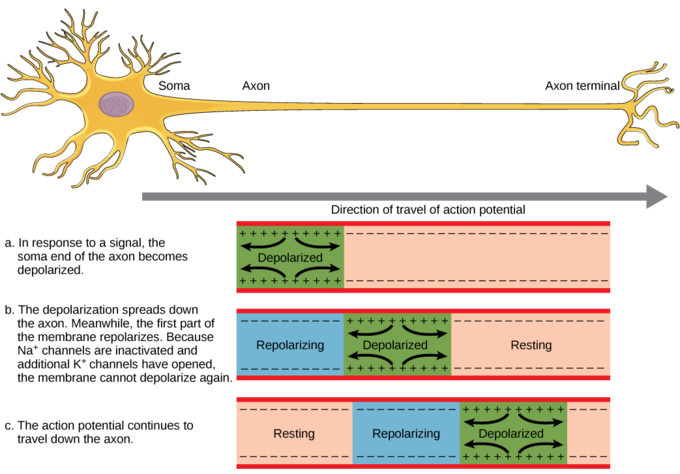 